Контрольные вопросы по теме «Сервисы Интернет»Глобальная компьютерная сеть — это:информационная система с гиперсвязями;множество компьютеров, связанных каналами передачи информации;система обмена информацией на определенную темуКакой домен верхнего уровня в Internet имеет Россия:us;su;ru;ra; ss.Отличительной чертой Web-документа является:отсутствие строго определенного формата представления документа;то, что его тиражирование осуществляется составителем документа;наличие в нем гипертекстовых ссылок;наличие в нем иллюстраций;его компактность.WEB — страницы имеют расширение:*.HTM;*.THT;*.WEB;*.EXE;*. WWW.HTML (HYPER TEXT MARKUP LANGUAGE) являетсясредством создания WEB- страниц;системой программирования;графическим редактором;системой управления базами данных;экспертной системой. Телеконференция — это:обмен письмами в глобальных сетях;информационная система в гиперсвязях;служба приема и передачи файлов любого формата;процесс создания, приема и передачи WEB-страниц;система обмена информацией между абонентами компьютерной сети.Всемирная паутина – это система в глобальной сети носит название: FTP, BBS, WWW, E-mаil. Укажите правильный адрес сайта.videouroki.nethttp:/videouroki.netwww.videouroki.netww.videouroki.netwww.videouroki.netterУкажите поисковые машины.Яндекс (yandex)GoogleOperaМайл  (mail)Internet ExplorerУкажите область адресной строки браузера, представленного на рисунке.Укажите область поисковой строки браузера, представленного на рисунке.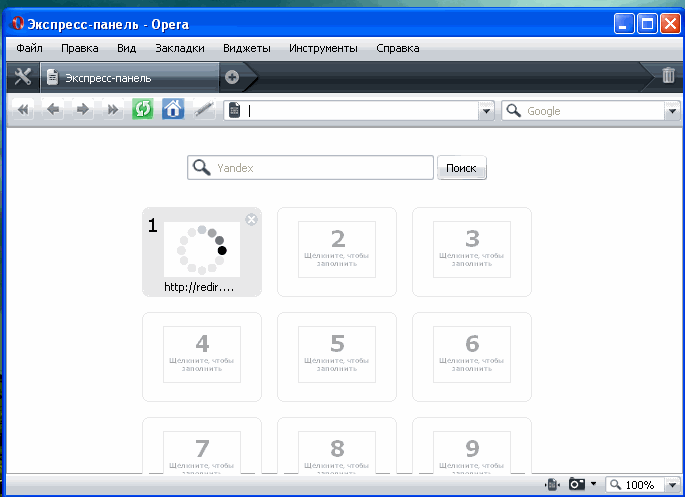 Укажите правильный адрес сайта.cosmos.ruhttp:/cosmos.ruwww.cosmos.ruww.cosmos.ruwww.cosmos.ruterУкажите программы браузеры.Яндекс (yandex)Google ChromeOpera	Майл (mail)	Internet ExplorerURL - это… Базовый протокол ИнтернетАдрес ресурса в ИнтернетНазвание языка, на котором создаются Web-страницыОрганизация, предоставляющая доступ к Интернет, называется…ПровайдерОбозревательСервис-центр